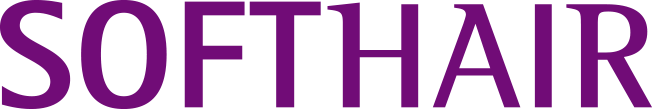 IDENTIFICAÇÃO DO PRODUTOINFORMAÇÕES AO CONSUMIDORPRINCIPAIS ADVERTÊNCIASCOMPOSIÇÃO